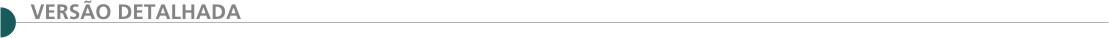 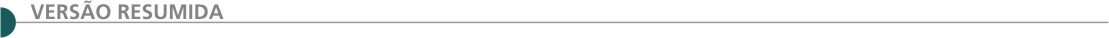  PREFEITURA MUNICIPAL DE CLARO DOS POÇÕES/ MG - PROCESSO Nº 0017/2020 - TOMADA DE PREÇOS Nº 003/2020O Município de Claro dos Poções/ MG, torna público que realizará licitação na modalidade Tomada de Preços para Contratação de Empresa Especializada para execução de Pavimentação Asfáltica em PMF (Pré Misturado a Frio) em ruas diversas do município de Claro dos Poções/MG, conforme Projetos Básicos, Memoriais Descritivos, Planilhas de Preço e Cronogramas Físico Financeiros, anexos deste Edital. Data e Horário da sessão pública: 30/04/2020 às 09:00hs. Recebimento dos envelopes até às 17:00 hs do dia 27/04/2020. O Edital encontra-se disponível no site: www.clarodospocoes.mg.gov.br - Licitações - Editais 2020. Consultas e esclarecimentos no e-mail: licitaclaro@gmail.com; Telefone: (38)3237-1157.  PREFEITURA MUNICIPAL DE CURVELO/MG - AVISO DE LICITAÇÃO TOMADA DE PREÇOS Nº 007/2020 Objeto: Contr. de empresa de engenharia para construção de 01 quadra poliesportiva com cobertura metálica, arquibancada, palco e vestiário, com fornecimento de materiais, na Escola Municipal Antônio Frederico Ozanan, no Município de Curvelo/MG - Protocolo Envelopes Habilitação e Proposta: até dia 15/4/20 às 8h30min. Abertura: 15/4/20 às 14h. Inf./retirada Edital: Deptº. Suprimentos – (38)3722-2617. Av. D. Pedro II, 487, Centro, 2a a 6a feira, de 8 a 10 e 12 a 18h. Curvelo, 27/3/20.  PREFEITURA MUNICIPAL DE JANAÚBA- MG - REPUBLICAÇÃO - AVISO DE LICITAÇÃO - PROCESSO: 00032/2020 - TOMADA DE PREÇOS: 0002/2020O município de Janaúba/MG, torna público para o conhecimento dos interessados que dispensará, para fins de habilitação, o item 4.3.2 Alínea E do edital da Licitação de nº 00032/2020 na modalidade Tomada de Preços nº 0002/2020, do tipo Menor Preço por Lote para contratação de empresa especializada para execução de pavimentação tipo TSD que realizará no dia 31 de Março de 2020 as 09:00:00, em sua sede situada na Praça Dr. Rockert, nº 92, Centro, Janaúba/MG, conforme especificações constante no edital e seus anexos, cuja cópia poderá ser adquirida junto ao Setor de Licitações, no referido endereço, no horário de 13:00 às 17:00 horas, nos dias úteis assim como no site www.janauba.mg.gov.br.  PREFEITURA MUNICIPAL DE MANHUAÇU-MG - TOMADA DE PREÇO Nº. 02/2020 Torna público que se fará realizar abertura de licitação na modalidade Tomada de Preço nº 02/2020, do tipo Menor Preço, julgamento pelo Menor Valor Global, sob regime de execução por empreitada nos preços unitários, cujo objeto é a Contratação de empresa para retomada da obra de construção do ponto de apoio/posto de saúde de Palmeiras. Sessão dia 16/04/2020 às 13hs15min (protocolo dos envelopes até 13h00min. conforme edital). As informações inerentes a presente publicação estarão disponíveis aos interessados na Prefeitura Municipal de Manhuaçu – Setor de Licitações, situada à Praça Cordovil Pinto Coelho, 460 – Centro. Tel. 0xx(33)3339-2712 no horário de 09h00min às 11h00min e 13h00min às 16h00min. Através do e-mail licitamanhuacu@yahoo.com.br ou através do site www.manhuacu.mg.gov.br.  PREFEITURA MUNICIPAL DE NOVA LIMA-MG - AVISO DE LICITAÇÃO CONCORRÊNCIA PÚBLICA Nº 011/2020 O Município de Nova Lima torna público que realizará licitação na modalidade Concorrência Pública nº 011/2020. Objeto: contratação de empresa para a construção do muro de arrimo na Rua Maestro Vilela, 217, Centro, Nova Lima - MG. A abertura dar-se-á no dia 30/04/2020 às 09:00h na Rua Bias Fortes, nº 62 – 2° andar, Centro – Nova Lima/MG. O Edital estará disponível a partir do dia 30/03/2020 no site www.novalima.mg.gov.br e no departamento de Contratos e Licitações da Prefeitura Municipal de Nova Lima. Nova Lima, 27 de março de 2020 PREFEITURA MUNICIPAL DE PAIVA/MG – AVISO DE LICITAÇÃO - PROCESSO LICITATÓRIO N° 22/2020 – PREGÃO PRESENCIAL Nº 10/2020Finalidade: Construção de um tanque com capacidade de 40m³, floco decantador pressurizado em aço carbono, com pintura epóxi, instalado e o reparo no fundo de quatro reservatórios de água. Abertura da Sessão Pública: 10/04/2020, às 09:00 (nove) horas, na sede da Prefeitura, momento em que serão recebidos documentos e propostas. Edital e informações: Praça Geraldo de Paiva, n° 22, Centro, Paiva – MG, 36.195-000, (32)3364-1123, de segunda a sexta, de 08:00h às 15:00, ou, licitacao@paiva.mg.gov.br. Paiva, 27/03/2020. André Luis B. P. Malta – Presidente CP PREFEITURA MUNICIPAL DE PERDIGÃO-MG, TORNA PÚBLICO A ABERTURA DO PROCESSO LICITATÓRIO Nº: 000032/2020, TOMADA DE PREÇOS Nº: 000005/2020Objeto: CONTRATAÇÃO DE EMPRESA ESPECIALIZADA PARA EXECUÇÃO DE OBRA DE PAVIMENTAÇÃO ASFÁLTICA SOBRE TERRA EM CONCRETO BETUMINOSO USINADO A QUENTE NAS VIAS URBANAS DO MUNICÍPIO DE PERDIGÃO. Entrega dos Envelopes: 17/04/2020 às 08:30. Mais informações pelo e-mail: licitacao@perdigao.mg.gov.br ou Website: https://perdigao.mg.gov.br/arquivo/licitacoes.  PREFEITURA MUNICIPAL DE SANTANA DO PARAÍSO/ MG - AVISO TOMADA DE PREÇOS Nº 005/2020 Contratação de empresa para execução de obras de pavimentação, contenção e drenagem na Rua Águas Marinhas no bairro Residencial Paraíso. Abertura dia 20/04/2020 às 13:00 horas. Retirada do edital no; informações 31 3251 5448.  PREFEITURA MUNICIPAL DE SÃO BENTO ABADE/ MG - SETOR DE LICITAÇÃO REMARCAÇÃO DE LICITAÇÃO - PROCESSO 027/2020 - TOMADA DE PREÇOS 005/2020 AVISO DE REMARCAÇÃO DE LICITAÇÃO PROCESSO LICITATÓRIO Nº 027/2020 TOMADA DE PREÇO Nº 005/2020 A Prefeitura Municipal de São Bento Abade - MG torna pública a abertura do Processo Licitatório 027/2020 – Tomada de Preços 005/2020 – tendo como objeto a contratação de empresa de engenharia para construção do Parque Municipal da Nascente do Córrego Santa Cruz e Parque Municipal do Córrego da Serrinha, no Município de São Bento Abade – MG passando a se realizar na nova data de 15 de abril de 2020. Abertura: 10h - Edital e informações através do telefone (35) 3236-1213, das 8h e 30 às 16h e 30, através do e-mail: licitacao@saobentoabade.mg.gov.br ou através do site http://www.saobentoabade.mg.gov.br/site/.  PREFEITURA MUNICIPAL DE SÃO BRÁS DO SUAÇUÍ/MG - AVISO DE LICITAÇÃO - TOMADA DE PREÇOS Nº01/2020O Município de São Brás do Suaçuí, MG, torna público que foi declarada como vencedora a empresa Construtora SMR Eireli da Tomada de Preços, cujo objeto é a contratação de pessoa jurídica para execução de obra de ampliação da sede do Centro de Referência da Assistência Social - CRAS, localizada na Rua Dona Maria Joana, nº 91, bairro Alto dos Alecrins, no Município de São Brás do Suaçuí/MG, em conformidade com as especificações técnicas da Planilha Orçamentária de Custos, do Cronograma Físico-Financeiro e demais anexos que fazem parte do Edital. A partir da data da lavratura da Ata da sessão pública nº 02 abre-se o prazo legal para interposição de recurso quanto à fase de proposta da referida Tomada de Preços. Mais informações pelo telefone (31) 3738-1570.  PREFEITURA MUNICIPAL DE SÃO JOSÉ DA LAPA/MG - TOMADA DE PREÇOS Nº 006/2020 O Município de São José da Lapa torna pública a Tomada de Preços nº 006/2020 para Contratação de Empresa especializada em serviços de Engenharia para Reforma do Muro do Condomínio Popular Jardim Encantado, em regime de empreitada por menor preço global, com abertura marcada para o dia 16/04/2020, às 13h00min. Cópia do edital completo no site: www.saojosedalapa.mg.gov.br, Fone: (031) 2010- 1122, e-mail: licitacao2@saojosedalapa.mg.gov.br.  PREFEITURA MUNICIPAL DE SÃO JOSÉ DA SAFIRA/MG – AVISO DE LICITAÇÃO - TOMADA DE PREÇOS Nº 01/2020 O Município de São José da Safira comunica que abrirá Processo Licitatório Nº 07/2020, Modalidade Tomada de Preços Nº 01/2020, Tipo Menor Preço Global, cujo objeto é a realização de obras da construção do anexo 01 da Prefeitura Municipal de São Jose da Safira MG. A abertura será no dia 17/04/2020 às 13h00min, na prefeitura Municipal de São José da Safira, Praça Cônego Lafayete, 03, Centro. O edital poderá ser obtido na íntegra na Prefeitura Municipal ou solicitado através do e-mail: licitacaosafira@hotmail.com. Informações: Tel.: (33) 3293.1133. Informações: Tel.: (33) 3293.1133. PREFEITURA MUNICIPAL DE SÃO SEBASTIÃO DO PARAÍSO – MG. PROCESSO DE ADMINISTRATIVO, ATRAVÉS DE CHAMAMENTO PÚBLICO Nº 004/2020, PROCESSO Nº 0311/2020Tipo “Credenciamento”. Objeto: Chamamento Público visando a seleção de OSC - Organização da Sociedade Civil para execução de serviços de coleta seletiva e transporte de resíduos sólidos urbanos no Município, de acordo com as diretrizes do plano de trabalho. Torna-se público que a Comissão Permanente de Licitações, estará recebendo dos interessados, envelopes contendo documentação para credenciamento do objeto acima mencionado até o dia 30/04/2020, a serem apresentados no setor de protocolo geral da Prefeitura Municipal, sito à Praça dos Imigrantes, nº 100 - Lagoinha. O edital completo e as demais informações relativas ao presente Chamamento Público encontram-se à disposição no site: www.ssparaiso.mg.gov.br e na Prefeitura Municipal, Gerência de Compras e Licitações, na Praça Inês Ferreira Marcolini, nº 60 - Bairro Lagoinha nesta cidade, fone (0xx35) 3539-7000 ou fone/fax (0xx35) 3539-7015, diariamente das 11:30 às 17:00 horas, onde poderão ser lidos, examinados e adquiridos. PREFEITURA MUNICIPAL DE TOLEDO/MG CONCORRÊNCIA RP Nº 002/2020 O Município de Toledo/MG, através da Comissão Permanente de Licitações, torna público que fará realizar às 14h00min, do dia 01/04/2020, em sua sede, Praça Presidente Vargas, nº 08, Centro, Toledo/MG, sessão para abertura dos envelopes de proposta referente ao Processo nº 016/2020 - Concorrência RP Nº 002/2020, Edital nº 014/2020. Objeto: Registro de Preços para futura e eventual contratação de pessoa jurídica para realização de serviço de Concreto Betuminoso, Usinado a Quente sobre o solo de diversos Bairros do Município de Toledo/MG. Mais informações pelo telefone: (35) 3436-1219, com Guilherme Rafael do Carmo - Presidente C.M.L.  DNIT- SUPERINTENDÊNCIA REGIONAL NO RIO GRANDE DO SUL - AVISO DE LICITAÇÃO PREGÃO ELETRÔNICO Nº 80/2020 - UASG 393012 Nº PROCESSO: 50610008033201914Objeto: Contratação de empresa para Execução de Serviços de Manutenção Referentes ao Plano Anual de Trabalho e Orçamento - PATO, na rodovia BR-468/RS, segmento do km 0,000 ao km 142,200, a cargo do DNIT, sob a coordenação da Superintendência Regional do DNIT/RS, conforme condições, quantidades e exigências estabelecidas neste instrumento e seus Anexos, por meio de licitação na modalidade Pregão, na forma eletrônica. Total de Itens Licitados: 1. Edital: 30/03/2020 das 08h00 às 12h00 e das 13h00 às 17h00. Endereço: Rua Siqueira Campos, 664, Centro - Porto Alegre/RS ou www.comprasgovernamentais.gov.br/edital/393012-5-00080-2020. Entrega das Propostas: a partir de 30/03/2020 às 08h00 no site www.comprasnet.gov.br. Abertura das Propostas: 09/04/2020 às 10h00 no site www.comprasnet.gov.br. Informações Gerais: Maiores informações poderão ser obtidas no site do DNIT.ÓRGÃO LICITANTE: COPASA-MG EDITAL: Nº CPLI. 1120200014Endereço: Rua Carangola, 606, térreo, bairro Santo Antônio, Belo Horizonte/MG.Informações: Telefone: (31) 3250-1618/1619. Fax: (31) 3250-1670/1317. E-mail: cpli@copasa.com.br. Endereço: Rua Carangola, 606, térreo, bairro Santo Antônio, Belo Horizonte/MG.Informações: Telefone: (31) 3250-1618/1619. Fax: (31) 3250-1670/1317. E-mail: cpli@copasa.com.br. OBJETO: SELECIONAR, DENTRE AS PROPOSTAS APRESENTADAS, A PROPOSTA CONSIDERADA MAIS VANTAJOSA, DE ACORDO COM OS CRITÉRIOS ESTABELECIDOS NESTE EDITAL, VISANDO A EXECUÇÃO, COM FORNECIMENTO DE MATERIAIS E EQUIPAMENTOS, DAS OBRAS E SERVIÇOS DE REFORMA E DE IMPLANTAÇÃO DE UNIDADE NA ESTAÇÃO DE TRATAMENTO DE ESGOTO - ETE IPANEMA, NO MUNICÍPIO DE IPATINGA / MG.DATAS: Entrega: 23/04/2020, até às 08:30.Abertura: 23/04/2020, às 08:30.Prazo de execução: 12 meses.VALORESVALORESVALORESVALORESValor Estimado da ObraCapital Social Igual ou SuperiorGarantia de PropostaValor do EditalR$ 12.239.523,56R$ -R$ -R$ -CAPACIDADE TÉCNICA:   Construção ou reforma de Estação de Tratamento de Esgoto ou de Água, em estrutura de concreto armado, com capacidade igual ou superior a 200 (duzentos) l/s, sendo que, no caso de atestado de reforma deverá ser comprovado, no mínimo: execução de serviços elétricos, reforma predial das unidades e execução de estrutura de concreto armado; Recuperação de estrutura de concreto armado.CAPACIDADE TÉCNICA:   Construção ou reforma de Estação de Tratamento de Esgoto ou de Água, em estrutura de concreto armado, com capacidade igual ou superior a 200 (duzentos) l/s, sendo que, no caso de atestado de reforma deverá ser comprovado, no mínimo: execução de serviços elétricos, reforma predial das unidades e execução de estrutura de concreto armado; Recuperação de estrutura de concreto armado.CAPACIDADE TÉCNICA:   Construção ou reforma de Estação de Tratamento de Esgoto ou de Água, em estrutura de concreto armado, com capacidade igual ou superior a 200 (duzentos) l/s, sendo que, no caso de atestado de reforma deverá ser comprovado, no mínimo: execução de serviços elétricos, reforma predial das unidades e execução de estrutura de concreto armado; Recuperação de estrutura de concreto armado.CAPACIDADE TÉCNICA:   Construção ou reforma de Estação de Tratamento de Esgoto ou de Água, em estrutura de concreto armado, com capacidade igual ou superior a 200 (duzentos) l/s, sendo que, no caso de atestado de reforma deverá ser comprovado, no mínimo: execução de serviços elétricos, reforma predial das unidades e execução de estrutura de concreto armado; Recuperação de estrutura de concreto armado.CAPACIDADE OPERACIONAL:  Construção ou reforma de Estação de Tratamento de Esgoto ou de Água, em estrutura de concreto armado, com capacidade igual ou superior a 200 (duzentos) l/s, sendo que no caso de atestado de reforma deverá ser comprovado, no mínimo: execução de serviços elétricos, reforma predial das unidades e execução de estrutura de concreto armado; Recuperação de estrutura de concreto armado, com quantidade igual ou superior a 1.200 (um mil e duzentos) m².CAPACIDADE OPERACIONAL:  Construção ou reforma de Estação de Tratamento de Esgoto ou de Água, em estrutura de concreto armado, com capacidade igual ou superior a 200 (duzentos) l/s, sendo que no caso de atestado de reforma deverá ser comprovado, no mínimo: execução de serviços elétricos, reforma predial das unidades e execução de estrutura de concreto armado; Recuperação de estrutura de concreto armado, com quantidade igual ou superior a 1.200 (um mil e duzentos) m².CAPACIDADE OPERACIONAL:  Construção ou reforma de Estação de Tratamento de Esgoto ou de Água, em estrutura de concreto armado, com capacidade igual ou superior a 200 (duzentos) l/s, sendo que no caso de atestado de reforma deverá ser comprovado, no mínimo: execução de serviços elétricos, reforma predial das unidades e execução de estrutura de concreto armado; Recuperação de estrutura de concreto armado, com quantidade igual ou superior a 1.200 (um mil e duzentos) m².CAPACIDADE OPERACIONAL:  Construção ou reforma de Estação de Tratamento de Esgoto ou de Água, em estrutura de concreto armado, com capacidade igual ou superior a 200 (duzentos) l/s, sendo que no caso de atestado de reforma deverá ser comprovado, no mínimo: execução de serviços elétricos, reforma predial das unidades e execução de estrutura de concreto armado; Recuperação de estrutura de concreto armado, com quantidade igual ou superior a 1.200 (um mil e duzentos) m².ÍNDICES ECONÔMICOS: ILG – ILC – ISG igual ou maior (≥) a 1,0ÍNDICES ECONÔMICOS: ILG – ILC – ISG igual ou maior (≥) a 1,0ÍNDICES ECONÔMICOS: ILG – ILC – ISG igual ou maior (≥) a 1,0ÍNDICES ECONÔMICOS: ILG – ILC – ISG igual ou maior (≥) a 1,0OBSERVAÇÕES: - Consórcio: Conforme edital. Sr. Fabrício Fideles Rezende ou outro empregado da COPASA MG, do dia 30 de março de 2020 ao dia 22 de abril de 2020. O agendamento da visita poderá ser feito pelo e-mail: fabricio.rezende@copasa.com.br, c./c.: usel@copasa.com.br ou pelo telefone (31) 3827-7554/99778-8362. A visita será realizada na ETE Ipatinga – BR458, Km 143 s/n. Clique aqui para obter informações do edital. OBSERVAÇÕES: - Consórcio: Conforme edital. Sr. Fabrício Fideles Rezende ou outro empregado da COPASA MG, do dia 30 de março de 2020 ao dia 22 de abril de 2020. O agendamento da visita poderá ser feito pelo e-mail: fabricio.rezende@copasa.com.br, c./c.: usel@copasa.com.br ou pelo telefone (31) 3827-7554/99778-8362. A visita será realizada na ETE Ipatinga – BR458, Km 143 s/n. Clique aqui para obter informações do edital. OBSERVAÇÕES: - Consórcio: Conforme edital. Sr. Fabrício Fideles Rezende ou outro empregado da COPASA MG, do dia 30 de março de 2020 ao dia 22 de abril de 2020. O agendamento da visita poderá ser feito pelo e-mail: fabricio.rezende@copasa.com.br, c./c.: usel@copasa.com.br ou pelo telefone (31) 3827-7554/99778-8362. A visita será realizada na ETE Ipatinga – BR458, Km 143 s/n. Clique aqui para obter informações do edital. OBSERVAÇÕES: - Consórcio: Conforme edital. Sr. Fabrício Fideles Rezende ou outro empregado da COPASA MG, do dia 30 de março de 2020 ao dia 22 de abril de 2020. O agendamento da visita poderá ser feito pelo e-mail: fabricio.rezende@copasa.com.br, c./c.: usel@copasa.com.br ou pelo telefone (31) 3827-7554/99778-8362. A visita será realizada na ETE Ipatinga – BR458, Km 143 s/n. Clique aqui para obter informações do edital. ÓRGÃO LICITANTE: - TRIBUNAL DE JUSTIÇA DO ESTADO DE MINAS GERAISÓRGÃO LICITANTE: - TRIBUNAL DE JUSTIÇA DO ESTADO DE MINAS GERAISEDITAL: CONCORRÊNCIA EDITAL Nº 045/2020EDITAL: CONCORRÊNCIA EDITAL Nº 045/2020Endereço: Rua Gonçalves Dias, 1260 – Funcionários – Belo Horizonte/MG.Informações: Telefone: (31) 3249-8033 e 3249-8034. E-mail licit@tjmg.jus.br. Endereço: Rua Gonçalves Dias, 1260 – Funcionários – Belo Horizonte/MG.Informações: Telefone: (31) 3249-8033 e 3249-8034. E-mail licit@tjmg.jus.br. Endereço: Rua Gonçalves Dias, 1260 – Funcionários – Belo Horizonte/MG.Informações: Telefone: (31) 3249-8033 e 3249-8034. E-mail licit@tjmg.jus.br. Endereço: Rua Gonçalves Dias, 1260 – Funcionários – Belo Horizonte/MG.Informações: Telefone: (31) 3249-8033 e 3249-8034. E-mail licit@tjmg.jus.br. MODALIDADE: OBRA DE CONSTRUÇÃO DOS NOVOS PRÉDIOS DOS FÓRUNS DAS COMARCAS DE BARÃO DE COCAIS E FRANCISCO SÁ, CONFORME PROJETO BÁSICO E DEMAIS ANEXOS, PARTES INTEGRANTES E INSEPARÁVEIS DESTE EDITAL. Modalidade: CONCORRÊNCIA - Regime de Execução: EMPREITADA POR PREÇO GLOBAL - Tipo: Menor Preço.MODALIDADE: OBRA DE CONSTRUÇÃO DOS NOVOS PRÉDIOS DOS FÓRUNS DAS COMARCAS DE BARÃO DE COCAIS E FRANCISCO SÁ, CONFORME PROJETO BÁSICO E DEMAIS ANEXOS, PARTES INTEGRANTES E INSEPARÁVEIS DESTE EDITAL. Modalidade: CONCORRÊNCIA - Regime de Execução: EMPREITADA POR PREÇO GLOBAL - Tipo: Menor Preço.DATAS:Entrega: 15/04/2020, até ás 17:00.Abertura: 16/04/2020, ás 09:00.Visita: - agendamento prévio com a Administração de cada Fórum. Prazo de Execução: 420 dias.DATAS:Entrega: 15/04/2020, até ás 17:00.Abertura: 16/04/2020, ás 09:00.Visita: - agendamento prévio com a Administração de cada Fórum. Prazo de Execução: 420 dias.VALORESVALORESVALORESVALORESValor Estimado da ObraCapital Social Garantia de PropostaValor do EditalLote 01 - Fórum da Comarca de Barão de Cocais: R$ 7.758.997,17;Lote 02 - Fórum da Comarca de Francisco Sá: R$ 7.094.996,78.Patrimônio Líquido: O licitante deverá comprovar por meio de Balanço Patrimonial que possuiPatrimônio líquido no valor mínimo de 10% (dez por cento) do valor informado no item 2 deste edital para cada lote a que estiver concorrendoR$ -R$ -CAPACIDADE TÉCNICA: Execução de estrutura de concreto armado moldada “in loco”, em edificações;Instalações elétricas de baixa tensão em edificações.CAPACIDADE TÉCNICA: Execução de estrutura de concreto armado moldada “in loco”, em edificações;Instalações elétricas de baixa tensão em edificações.CAPACIDADE TÉCNICA: Execução de estrutura de concreto armado moldada “in loco”, em edificações;Instalações elétricas de baixa tensão em edificações.CAPACIDADE TÉCNICA: Execução de estrutura de concreto armado moldada “in loco”, em edificações;Instalações elétricas de baixa tensão em edificações.CAPACIDADE OPERACIONAL: Estrutura em concreto armado moldada “in loco”, em edificações, com no mínimo 230m³;Instalações elétricas de baixa tensão, em edificações, com carga instalada ou demandada de no mínimo 42kVA ou 38kW.CAPACIDADE OPERACIONAL: Estrutura em concreto armado moldada “in loco”, em edificações, com no mínimo 230m³;Instalações elétricas de baixa tensão, em edificações, com carga instalada ou demandada de no mínimo 42kVA ou 38kW.CAPACIDADE OPERACIONAL: Estrutura em concreto armado moldada “in loco”, em edificações, com no mínimo 230m³;Instalações elétricas de baixa tensão, em edificações, com carga instalada ou demandada de no mínimo 42kVA ou 38kW.CAPACIDADE OPERACIONAL: Estrutura em concreto armado moldada “in loco”, em edificações, com no mínimo 230m³;Instalações elétricas de baixa tensão, em edificações, com carga instalada ou demandada de no mínimo 42kVA ou 38kW. ÍNDICES ECONÔMICOS: 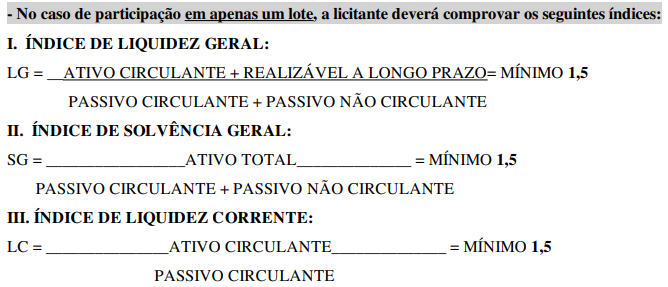 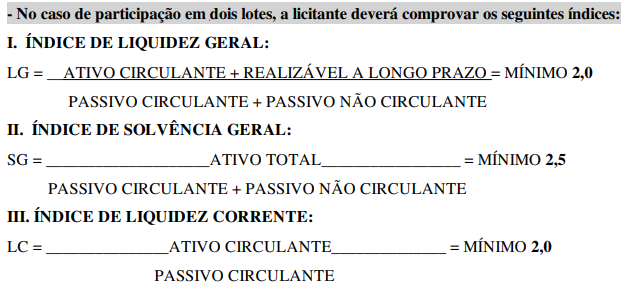  ÍNDICES ECONÔMICOS:  ÍNDICES ECONÔMICOS:  ÍNDICES ECONÔMICOS: OBSERVAÇÕES: - Consórcio: Não. Visita: As visitas deverão ser realizadas em conjunto com representantes do TJMG, nos locais destinados às obras, nos seguintes endereços:Lote 01 - Comarca: Barão de CocaisLocal destinado à obra: Rua Névio Verdolin Brandão, s/nº, Bairro Vila Brandão, Barão de Cocais/MG. Telefone: (31) 38372933 - Horário: 12:00 às 17:00 horasLote 02 - Comarca: Francisco SáLocal destinado à obra: Avenida Getúlio Vargas, s/nº, Centro, Francisco Sá, MG. Telefone: (38) 3233-1732 - Horário: 12:00 às 17:00 horas. Clique aqui para obter informações do edital. OBSERVAÇÕES: - Consórcio: Não. Visita: As visitas deverão ser realizadas em conjunto com representantes do TJMG, nos locais destinados às obras, nos seguintes endereços:Lote 01 - Comarca: Barão de CocaisLocal destinado à obra: Rua Névio Verdolin Brandão, s/nº, Bairro Vila Brandão, Barão de Cocais/MG. Telefone: (31) 38372933 - Horário: 12:00 às 17:00 horasLote 02 - Comarca: Francisco SáLocal destinado à obra: Avenida Getúlio Vargas, s/nº, Centro, Francisco Sá, MG. Telefone: (38) 3233-1732 - Horário: 12:00 às 17:00 horas. Clique aqui para obter informações do edital. OBSERVAÇÕES: - Consórcio: Não. Visita: As visitas deverão ser realizadas em conjunto com representantes do TJMG, nos locais destinados às obras, nos seguintes endereços:Lote 01 - Comarca: Barão de CocaisLocal destinado à obra: Rua Névio Verdolin Brandão, s/nº, Bairro Vila Brandão, Barão de Cocais/MG. Telefone: (31) 38372933 - Horário: 12:00 às 17:00 horasLote 02 - Comarca: Francisco SáLocal destinado à obra: Avenida Getúlio Vargas, s/nº, Centro, Francisco Sá, MG. Telefone: (38) 3233-1732 - Horário: 12:00 às 17:00 horas. Clique aqui para obter informações do edital. OBSERVAÇÕES: - Consórcio: Não. Visita: As visitas deverão ser realizadas em conjunto com representantes do TJMG, nos locais destinados às obras, nos seguintes endereços:Lote 01 - Comarca: Barão de CocaisLocal destinado à obra: Rua Névio Verdolin Brandão, s/nº, Bairro Vila Brandão, Barão de Cocais/MG. Telefone: (31) 38372933 - Horário: 12:00 às 17:00 horasLote 02 - Comarca: Francisco SáLocal destinado à obra: Avenida Getúlio Vargas, s/nº, Centro, Francisco Sá, MG. Telefone: (38) 3233-1732 - Horário: 12:00 às 17:00 horas. Clique aqui para obter informações do edital. ÓRGÃO LICITANTE: COMPANHIA DE DESENVOLVIMENTO DOS VALES DO SÃO FRANCISCO E DO PARNAÍBASECRETARIA REGIONAL DE LICITAÇÕES – 1ª/SLEDITAL: EDITAL Nº 003/2020 - FORMA ELETRÔNICA – LEI N.º 13.303/2016 -MENOR PREÇOEndereço: Av. Geraldo Athayde, nº 483, Alto São João – Montes Claros/MG – CEP 39400-292Telefone: (38) 2104-7823 – FAX: (38) 2104-7824 - e-mail: 1a.sl@codevasf.gov.br LOCAL DA SESSÃO: www.comprasgovernamentais.gov.br Endereço: Av. Geraldo Athayde, nº 483, Alto São João – Montes Claros/MG – CEP 39400-292Telefone: (38) 2104-7823 – FAX: (38) 2104-7824 - e-mail: 1a.sl@codevasf.gov.br LOCAL DA SESSÃO: www.comprasgovernamentais.gov.br OBJETO: EXECUÇÃO DAS OBRAS E SERVIÇOS COM VISTAS À IMPLANTAÇÃO DE AÇÕES DE RECUPERAÇÃO HIDROAMBIENTAL DA MICROBACIA DO CÓRREGO GRANDE, LOCALIZADA NO MUNICÍPIO DE BALDIM, ESTADO DE MINAS GERAIS.DATAS: Entrega: 23/04/2020, até às 09:59.Abertura: 23/04/2020, às 10:00.Prazo de execução: 180 DIAS.VALORESVALORESVALORESVALORESValor Estimado da ObraCapital Social Igual ou SuperiorGarantia de PropostaValor do EditalR$ 665.054,10R$ -R$ -R$ -CAPACIDADE TÉCNICA: Conforme edital.CAPACIDADE TÉCNICA: Conforme edital.CAPACIDADE TÉCNICA: Conforme edital.CAPACIDADE TÉCNICA: Conforme edital.CAPACIDADE OPERACIONAL: Conforme edital.CAPACIDADE OPERACIONAL: Conforme edital.CAPACIDADE OPERACIONAL: Conforme edital.CAPACIDADE OPERACIONAL: Conforme edital.ÍNDICES ECONÔMICOS: ILG – ILC – ISG igual ou maior (≥) a 1,0ÍNDICES ECONÔMICOS: ILG – ILC – ISG igual ou maior (≥) a 1,0ÍNDICES ECONÔMICOS: ILG – ILC – ISG igual ou maior (≥) a 1,0ÍNDICES ECONÔMICOS: ILG – ILC – ISG igual ou maior (≥) a 1,0OBSERVAÇÕES: - Consórcio: Conforme edital. Clique aqui para obter informações do edital. OBSERVAÇÕES: - Consórcio: Conforme edital. Clique aqui para obter informações do edital. OBSERVAÇÕES: - Consórcio: Conforme edital. Clique aqui para obter informações do edital. OBSERVAÇÕES: - Consórcio: Conforme edital. Clique aqui para obter informações do edital. ÓRGÃO LICITANTE: COMPANHIA DE DESENVOLVIMENTO DOS VALES DO SÃO FRANCISCO E DO PARNAÍBA - SECRETARIA REGIONAL DE LICITAÇÕES – 1ª/SLEDITAL: RDC ELETRÔNICO Nº 3/2020 - UASG 195005 Endereço: Av. Geraldo Athayde, nº 483, Alto São João – Montes Claros/MG – CEP 39400-292Telefone: (38) 2104-7823 – FAX: (38) 2104-7824 - e-mail: 1a.sl@codevasf.gov.br LOCAL DA SESSÃO: www.comprasgovernamentais.gov.br Endereço: Av. Geraldo Athayde, nº 483, Alto São João – Montes Claros/MG – CEP 39400-292Telefone: (38) 2104-7823 – FAX: (38) 2104-7824 - e-mail: 1a.sl@codevasf.gov.br LOCAL DA SESSÃO: www.comprasgovernamentais.gov.br OBJETO: EXECUÇÃO DAS OBRAS E SERVIÇOS COM VISTAS À IMPLANTAÇÃO DE AÇÕES DE RECUPERAÇÃO HIDRO AMBIENTAL DA MICRO BACIA DO CÓRREGO GRANDE, LOCALIZADA NO MUNICÍPIO DE BALDIM, ESTADO DE MINAS GERAIS. TOTAL DE ITENS LICITADOS: 1.DATAS: Entrega: 23/04/2020, até às 09:59.Abertura: 23/04/2020, às 10:00.OBSERVAÇÕES: - Consórcio: Conforme edital. Clique aqui para obter informações do edital. 